  «23»  марта  2021 г.                                      № 13                                пос. Шарнут«О проекте решения Собрания депутатов Шарнутовского сельского муниципального образования Республики Калмыкии«О внесении изменений и дополнений в Устав Шарнутовского сельского муниципального образования Республики Калмыкия»       	В целях приведения Устава Шарнутовского сельского муниципального образования Республики Калмыкия в соответствие с федеральным и республиканским законодательством, в соответствии с пунктом 1 части 10 статьи 35, 44 Федерального закона от 06.10.2003 № 131-ФЗ «Об общих принципах организации местного самоуправления в Российской Федерации» и пунктом 1 части 1 статьи 25 Устава Шарнутовского сельского муниципального образования, Собрание депутатов Шарнутовского сельского муниципального образованиярешило:Одобрить прилагаемый к настоящему решению проект решения Собрания депутатов Шарнутовского сельского муниципального образования Республики Калмыкия «О внесении изменений и дополнений в Устав Шарнутовского сельского муниципального образования Республики Калмыкия».Обнародовать настоящее решение Собрания депутатов Шарнутовского сельского муниципального образования Республики Калмыкия с проектом решения Собрания депутатов Шарнутовского сельского муниципального образования Республики Калмыкия «О внесении изменений и дополнений в Устав Шарнутовского сельского муниципального образования Республики Калмыкия» в установленном порядке в срок с 23 марта 2021 года по 23 апреля  2021  года.В  соответствии с частью 4 статьи 44 Федерального закона от 06.10.2003 г 131- ФЗ «Об общих принципах организации местного самоуправления в Российской Федерации» не проводить официальное опубликование (обнародование) порядка учета предложений по проекту решения Собрания депутатов Шарнутовского сельского муниципального образования Республики Калмыкия о внесении изменений и дополнений в Устав Шарнутовского сельского муниципального образования Республики Калмыкия, а также порядка участия граждан в его обсуждении в связи с тем, что вносятся изменения в форме точного воспроизведения положений Федерального закона № 131- ФЗ «Об общих принципах организации местного самоуправления в Российской Федерации».Провести заседание Собрания депутатов Шарнутовского сельского муниципального образования Республики Калмыкия  23  апреля  2021 года по вопросам:принятия решения Собрания депутатов Шарнутовского сельского муниципального образования Республики Калмыкии «О внесении изменений и дополнений в  Устав Шарнутовского сельского муниципального образования Республики Калмыкия» .Настоящее решение вступает в силу с момента  его официального обнародования.Председатель Собрания депутатовШарнутовского сельского муниципального образования Республики Калмыкия                                      Ниджляева Е.В.Глава Шарнутовского сельского муниципального образования Республики Калмыкия (ахлачи)                           Фомина Н.В.ПРОЕКТ  «___»  _________  2021 г.                                      №                                 пос. Шарнут«О проекте решения Собрания депутатов Шарнутовского сельского муниципального образования Республики Калмыкия «О внесении изменений и дополнений  в Устав Шарнутовского сельского муниципального образования Республики Калмыкия»    В целях приведения Устава Шарнутовского сельского муниципального образования Республики Калмыкия в соответствие с федеральным и республиканским законодательством, в соответствии с пунктом 1 части 10 статьи 35, статьи 44 Федерального закона от 6 октября 2003 года № 131-ФЗ «Об общих принципах организации местного самоуправления в Российской Федерации» и пунктом 1 части 1 статьи 25 Устава Шарнутовского сельского муниципального образования Республики Калмыкия,  Собрание депутатов Шарнутовского сельского муниципального образования Республики Калмыкия  решило:1. Внести в Устав Шарнутовского сельского муниципального образования Республики Калмыкия, принятый решением Собрания депутатов Шарнутовского сельского муниципального образования Республики Калмыкия от 11 апреля 2016г. №7 (с изменениями и дополнениями от 22.11.2016 г. №16, от 11.04.2017г. №8, от 13.11.2017 г. №20, от 02.04.2018 г. №4, от 07.12.2018 г. №23, от 17.04.2019 г. №5, от 25.10.2019 г. №19, от 15.06.2020 г. №14)  следующие изменения:1) часть 1 статьи 8  дополнить пунктами 16 и 17 следующего содержания:«16) предоставление сотруднику, замещающему должность участкового уполномоченного полиции, и членам его семьи жилого помещения на период замещения сотрудником указанной должности;17)  осуществление мероприятий по оказанию помощи лицам, находящимся в состоянии алкогольного, наркотического или иного токсического опьянения.»; 2)  дополнить  статьей 16.1 следующего содержания:«Статья 16.1. Инициативные проекты.1. В целях реализации мероприятий, имеющих приоритетное значение для жителей муниципального образования или его части, по решению вопросов местного значения или иных вопросов, право решения, которых предоставлено органам местного самоуправления, в местную администрацию может быть внесен инициативный проект. Порядок определения части территории муниципального образования, на которой могут реализовываться инициативные проекты, а также  порядок выдвижения, внесения, обсуждения, рассмотрения инициативных проектов, а также проведения их конкурсного отбора устанавливается нормативным правовым актом  Собрания депутатов.»;3) часть 6  статьи 17.1  дополнить пунктом 4.1  следующего содержания:«4.1.) вправе  выступить с инициативой  о внесении инициативного  проекта  по  вопросам, имеющим приоритетное  значение  для  жителей  сельского  населенного пункта;»;4) в статье 19:а) часть 1  после  слов « и должностных лиц  местного самоуправления,»  дополнить словами  «обсуждения вопросов  внесения  инициативных проектов и их рассмотрения,»;б)  часть 2   дополнить абзацем  следующего содержания:«В  собрании граждан  по вопросам внесения  инициативных  проектов  и их рассмотрения  вправе  принимать участие  жители соответствующей  территории, достигшие  шестнадцатилетнего возраста. Порядок  назначения и проведения  собрания  граждан  в  целях  рассмотрения и обсуждения  вопросов  внесения  инициативных  проектов  определяется  решением Собрания депутатов.»; 5) в статье 21:а) часть 2  дополнить  предложением  следующего содержания: «В опросе  граждан  по вопросу  выявления  мнения  граждан  о поддержке  инициативного  проекта  вправе  участвовать жители  муниципального образования  или его части, в которых  предлагается  реализовать инициативный  проект, достигшие  шестнадцатилетнего возраста.»;б)  часть 3  дополнить пунктом 3  следующего содержания:«3)  жителей  муниципального  образования  или его части, в которых предлагается реализовать инициативный проект, достигших  шестнадцатилетнего возраста, - для  выявления  мнения  граждан  о  поддержке  данного инициативного  проекта.»;6) в статье 28:а) часть 1.1. признать утратившей силу;б) часть 4 дополнить словами «, если иное не предусмотрено Федеральным законом «Об общих принципах организации местного самоуправления в Российской Федерации»;в) дополнить частью 10 следующего содержания:«10. Главе муниципального образования (ахлачи) предоставляются следующие гарантии:1) ежемесячное денежное вознаграждение;2) ежегодный основной и дополнительный оплачиваемые отпуска;3)организационно-технические условия, необходимые для надлежащего исполнения должностных полномочий;4) возмещение расходов, связанных со служебными командировками;5) обязательное социальное страхование в порядке, установленном федеральным законодательством;6) пенсионное обеспечение в порядке, установленном федеральным законодательством и уставом муниципального образования.Размер, условия и порядок выплаты ежемесячного денежного вознаграждения Главы муниципального образования (ахлачи), устанавливаются решением представительного органа муниципального образования.Главе муниципального образования (ахлачи) предоставляется ежегодный оплачиваемый отпуск, который состоит из основного оплачиваемого отпуска и дополнительного оплачиваемого отпуска. Продолжительность ежегодного основного оплачиваемого отпуска составляет 30 календарных дней. Дополнительный оплачиваемый отпуск за выслугу лет исчисляется из расчета один календарный день за каждый год замещения государственных должностей, должностей государственной гражданской службы, воинских должностей и должностей государственной службы иных видов, должностей муниципальной службы и муниципальных должностей, замещаемых на постоянной основе. При исчислении общей продолжительности ежегодного оплачиваемого отпуска ежегодный основной оплачиваемый отпуск суммируется с дополнительным оплачиваемым отпуском за выслугу лет. Общая продолжительность ежегодного основного оплачиваемого отпуска и дополнительного оплачиваемого отпуска за выслугу лет не может превышать 40 календарных дней. Продолжительность ежегодного оплачиваемого отпуска может быть разделена на части по заявлению выборного должностного лица местного самоуправления, осуществляющего свои полномочия на постоянной основе, при этом хотя бы одна из частей этого отпуска должна быть не менее 14 календарных дней.Главе муниципального образования (ахлачи), достигшему в период исполнения полномочий пенсионного возраста или потерявшему трудоспособность, назначается пенсия за выслугу лет, устанавливаемая решением представительного органа муниципального образования, за исключением случаев прекращения полномочий указанного лица по основаниям, предусмотренным абзацем седьмым части 16 статьи 35, пунктами 2.1, 3, 6 - 9 части 6, частью 6.1 статьи 36, частью 7.1, пунктами 5-8 части 10, частью 10.1 статьи 40, частями 1 и 2 статьи 73 Федерального закона «Об общих принципах организации местного самоуправления в Российской Федерации».7) статью 32 дополнить частью 11 следующего содержания:«11. Депутату Собрания депутатов для осуществления  своих  полномочий  на  непостоянной  основе гарантируется сохранение места работы (должности) на период, составляющий в совокупности два рабочих дня в месяц в соответствии с законом  Республики Калмыкия.»;7) часть 3 статьи 33 дополнить словами «, если иное не предусмотрено Федеральным законом «Об общих принципах организации местного самоуправления в Российской Федерации»;8) часть 1 статьи 35 дополнить пунктом 27.1 следующего содержания:«27.1) принятие в соответствии с гражданским законодательством Российской Федерации решения о сносе самовольной постройки, решения о сносе самовольной постройки или приведении ее в соответствие с установленными требованиями.»;9) часть 3 статьи 46 дополнить абзацем следующего содержания:«Тексты муниципальных нормативных правовых актов дополнительно направляются для размещения в Федеральном регистре муниципальных нормативных правовых актов. Доступ к текстам указанных актов в соответствии с федеральным законодательством обеспечивается через портал Министерства юстиции Российской Федерации «Нормативные правовые акты в Российской Федерации» в информационно-телекоммуникационной сети «Интернет» (http://pravo-minjust.ru, http://право-минюст.рф, регистрационный номер и дата его регистрации в качестве сетевого издания: Эл № ФС77-72471 от 05.03.2018 г.)»;10) в части 1 статьи 62 после слов «населенного пункта» дополнить  словами  «(либо части его территории)»;11) часть 1 статьи 68 изложить в следующей редакции:«1. Настоящий устав вступает в силу после его государственной регистрации со дня официального опубликования (обнародования).».2. Главе Шарнутовского сельского муниципального образования Республики Калмыкия (ахлачи) представить настоящее решение в порядке, установленном Федеральным законом от 21 июля . № 97-ФЗ «О государственной регистрации уставов муниципальных образований», на государственную регистрацию.3. Опубликовать (обнародовать) настоящее решение после его государственной регистрации.4. Настоящее решение, за исключением пунктов 2, 3 настоящего решения вступает в силу со дня его  официального опубликования (обнародования).Пункты 2, 3 настоящего решения вступают в силу со дня его подписания.Председатель Собрания депутатовШарнутовского сельскогомуниципального образованияРеспублики Калмыкия                                                             Е.В. НиджляеваГлава Шарнутовского сельскогомуниципального образованияРеспублики Калмыкия  (ахлачи)                                             Н.В. ФоминаРЕШЕНИЕСОБРАНИЯ ДЕПУТАТОВШАРНУТОВСКОГО   СЕЛЬСКОГО МУНИЦИПАЛЬНОГО ОБРАЗОВАНИЯРЕСПУБЛИКИ КАЛМЫКИЯ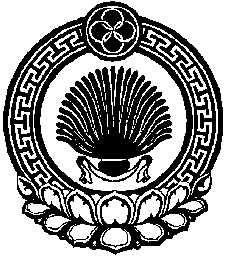 ХАЛЬМГ ТАНhЧИНШАРНУТ СЕЛАНЭМУНИЦИПАЛЬН БУРДЭЦИНДЕПУТАТНРИН ХУРГРЕШЕНИЕСОБРАНИЯ ДЕПУТАТОВШАРНУТОВСКОГО   СЕЛЬСКОГО МУНИЦИПАЛЬНОГО ОБРАЗОВАНИЯРЕСПУБЛИКИ КАЛМЫКИЯХАЛЬМГ ТАНhЧИНШАРНУТ СЕЛАНЭМУНИЦИПАЛЬН БУРДЭЦИНДЕПУТАТНРИН ХУРГ